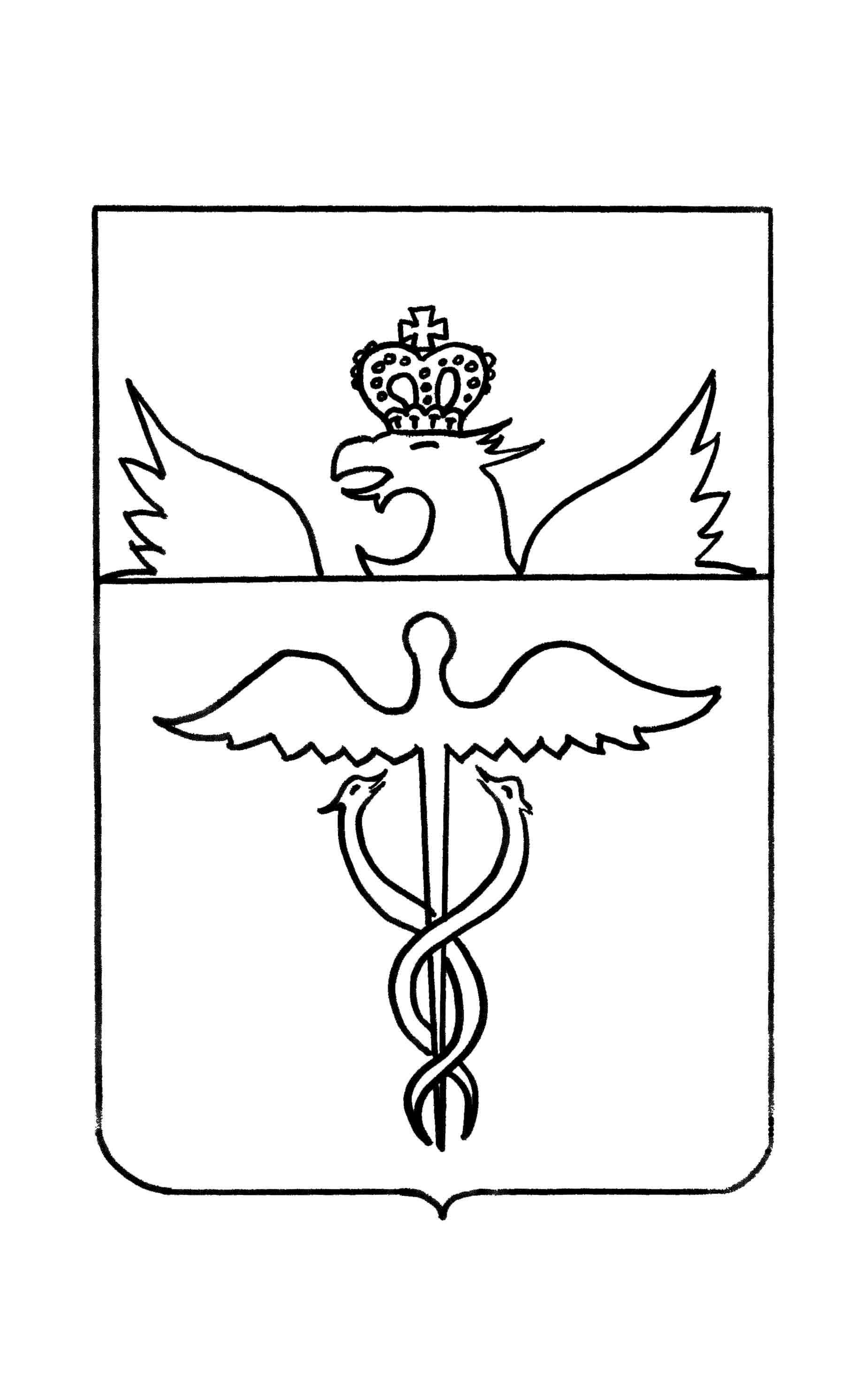 Администрация Гвазденского сельского поселения Бутурлиновского муниципального районаВоронежской областиПОСТАНОВЛЕНИЕот  04.02.2022 г.   № 05   с. Гвазда      В соответствии с Федеральным законом от 06.10.2003 г. № 131-ФЗ «Об общих принципах организации местного самоуправления в Российской Федерации», Уставом Гвазденского сельского поселения, постановлением администрации Гвазденского сельского поселения  от 11.10.2013 г. №  93 «Об утверждении порядка разработки, реализации   и оценки эффективности  муниципальных программ Гвазденского сельского поселения Бутурлиновского муниципального района Воронежской области», статьей 179 Бюджетного Кодекса Российской Федерации, администрация Гвазденского сельского поселенияПОСТАНОВЛЯЕТ:      1. Внести в приложение к постановлению администрации Гвазденского сельского поселения  Бутурлиновского муниципального района Воронежской области от 16.08.2018г. № 39 «Об  утверждении муниципальной  программы   Гвазденского сельского поселения  Бутурлиновского муниципального района Воронежской области «Развитие в сфере культуры в Гвазденском сельском поселении» следующие изменения:1.1. В паспорте муниципальной программы Гвазденского сельского поселения «Развитие в сфере культуры в Гвазденском сельском поселении» строки «Объемы и источники финансирования муниципальной программы» изложить в следующей редакции:     2. Опубликовать  настоящее постановление  в   официальном периодическом печатном издании «Вестник муниципальных нормативно-правовых актов Гвазденского сельского поселения Бутурлиновского муниципального района  Воронежской области и иной официальной информации»              3. Настоящее постановление вступает в силу с момента опубликования.             4. Контроль за выполнением настоящего постановления оставляю за собой.  Глава Гвазденского сельского поселения                                   Л.М. БогдановаО внесении изменений в постановление администрации Гвазденского сельского поселения Бутурлиновского муниципального района Воронежской области от 16.08.2018 г. № 39 «Об утверждении  муниципальной программы Гвазденского сельского поселения Бутурлиновского района Воронежской области «Развитие в сфере культуры в Гвазденском сельском поселении». Объемы и источники финансирования  муниципальной программы